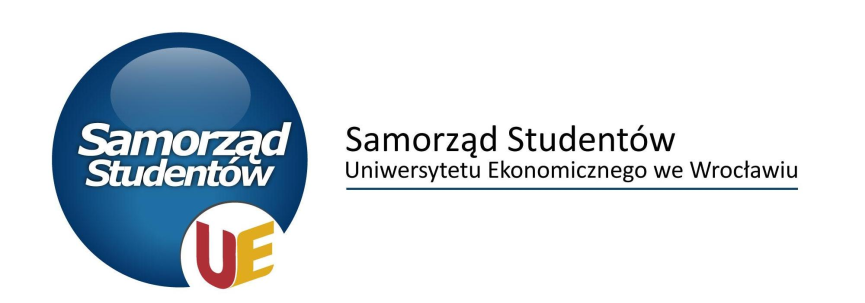 Formularz zgłoszeniowyna stanowiskoKoordynatora projektu Adapciak 2010Mamy przyjemność otworzyć aplikację na stanowisko Koordynatora projektu Adapciak 2010.Masz pomysł jak powinien wyglądać Adapciak w tym roku?Chcesz pokazać nowo przyjętym studentom jak wygląda studiowanie na naszej uczelni? Chcesz zdobyć nowe doświadczenie i jesteś gotów na podjęcie wyzwania? Jeśli tak, to ta aplikacja jest właśnie dla Ciebie! 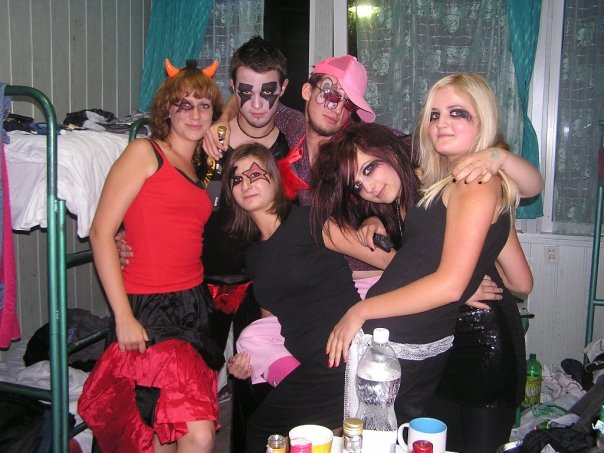 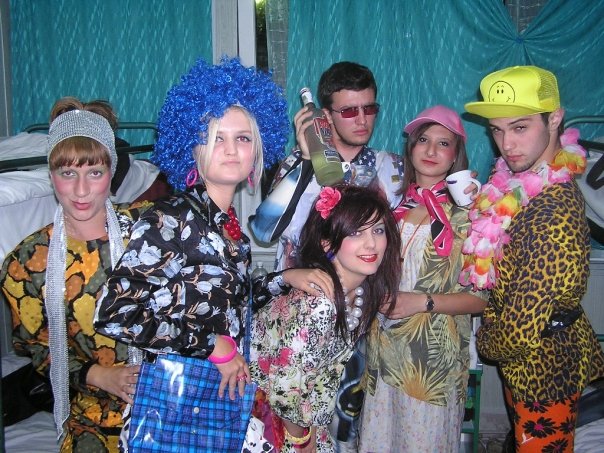 Chcemy aby wyjazd ten zapadł w pamięci każdemu uczestnikowi!Aby każdy z nich mógł poczuć klimat naszej uczelni,a także poznać i zaangażować się w działalność studencką!Informacje o projekcie:Adapciak jest to obóz integracyjny dla studentów pierwszego roku. Ma on na celu pokazanie nowo rekrutowanych klimatu naszej uczelni. Aby mogli oswoić się z realiami studiowania. Ponadto podczas wyjazdu pojawia się możliwość pokazania im, jakie mają szanse rozwoju nie tylko związane z działalnością naukową, ale przede wszystkich organizacyjną.  Nasze oczekiwania:doświadczenie w koordynowaniu projektem ( zarządzaniu zespołem organizacyjnym)dostępność w okresie wakacyjnym w trakcie organizacji i realizacji wyjazduzorganizowanie, zaangażowanie i zdeterminowanie do osiągnięcia wyznaczonego celukreatywność, komunikatywność i umiejętność współpracy z ludźmiTwoje zadania to przede wszystkim:planowanie oraz realizacja projektukoordynowanie pracy kilkunastoosobowego zespołumotywowanie zespołu do działaniaorganizowanie czasu pracy zespołuintegracja uczestników obozuzapoznanie się i postępowanie zgodnie z bookletem przygotowanym przez Działkę HR i Projekty Ze swojej strony zapewniamy:zakwaterowanie na okres organizacji i realizacji projektuwsparcie Rady Uczelnianej Samorządu Studentów w sprawach organizacyjnychbudżet w wysokości kilkunastu tysięcy złotych do rozdysponowania na organizację wyjazduswobodę w kreowaniu i wdrażaniu swoich własnych pomysłówdostęp do biur Rady Uczelnianej Samorządu Studentówopłacony wyjazd dla Ciebie oraz Twojego zespołu na Obóz adaptacyjny 2010Dlaczego zdecydowałeś/aś się aplikować na stanowisko Koordynatora Adapciaka 2010?Jakie doświadczenie posiadasz w realizacji podobnych projektów?Wymień minimum dwie wady i dwie zalety, które mogą przeszkodzić lub pomóc Ci w realizacji projektu. Jakie masz pomysły na aktywne zagospodarowanie czasu 140 uczestnikom tegorocznego obozu? W zespole masz jedną osobę, która wyraźnie odstaje od grupy. Wiesz, że posiada wiedzę i umiejętności do realizacji zadania, ale z jakiś powodów nie potrafi się rozwinąć. Co robisz, aby włączyć ją w pracę zespołu?Aplikacje proszę wysyłać na adres: adapciak2010@gmail.comTermin nadsyłania zgłoszeń mija: 14 maja, godz. 23.59Imię i Nazwisko:Data i miejsce urodzenia:Wydział, kierunek, rok studiów:Email:Telefon kontaktowy: